Расширенное расписание уроков МАОУ СОШ № 4 на 21.12.2021г.1 смена5А5Б5В	5Г8А8Б8В9А9Б9В	10А10Б10В11А11Б11В2 смена6А6Б6В6Г7А7Б7В7ГN№№ урокаВремяПредметКраткий план урока19.00-9.30Русский языкТема урока: Орфоэпия.Работа с учебником: П.62 прочитать,Выполнить упражнения315,317,318(устно).Записать словарные слова в словарь  с.145Тема: Орфоэпия.Подключиться к конференции Zoomhttps://us05web.zoom.us/j/2080519045?pwd=OG8vQmtZajhCWGRYR0RpckRXNUY5dz09Домашнее задание: п.62 выучить правила,упр.316Отправить на проверку учителю на электронную почту: telepina88@bk.ru29.40-10.10БиологияТема урока: «Грибы».Елена Янтыкова приглашает вас на запланированную конференцию: Zoom.Тема: Грибы 5 "А"Посмотреть видеоурок: https://youtu.be/PnR2pm15Pwk Прочитать п.13, стр.57-60, п.14, стр.60-65. Ответить на вопросы №2, №4, стр.60. Заполнить таблицу: Царство Грибы310.20-10.50Немецкий языкТема: Время суток. Дни недели.
Платформа Zoom
1. Изучение новой лексики по теме "Время" (дополнительные материалы)
2. Работа с презентацией по теме "Время".
3.стр.41 упр.3 рассмотреть примеры.
4.Домашнее задание: выучить слова и выражения по теме "Время" (дополнительные материалы), упр.2 стр.41 подготовить хорошее чтение411.10-11.40МатематикаТема урока: Свойства делимости. Решение задачУстная работа (повторим свойства делимости, проведем математическую разминку)Решение задач:№595 (устно), 601, 603, 604Домашнее задание: выполнить №605Домашнее задание отправлять на эл.почту: nadezhda.tagaeva@yandex.ru511.50-12.20МузыкаТретье путешествие в музыкальный театр.  Мюзикл.	Д.З. Записать в тетрадь значение музыкального жанра - мюзикл. 89058269392@mail.ru612.30-13.00ОДНКНРТема урока: «Мужество»Д/З п.10 вопросы и задания стр.94-95 устно    урок онлайн платформа ZOOM   почта: bolshov_74@list.ruN№№ урокаВремяПредметКраткий план урока19.00-9.30МатематикаТема урока: Задачи на движение.Урок будет проходить в Zoom.У кого нет возможности подключиться, смотрим видео-урок:https://yandex.ru/video/preview/?text=видео%20урок%20по%20математике%205%20класс%20объем%20прямоугольного%20параллелепипеда%20единицы%20объема&path=wizard&parent-reqid=1639979761377983-15462159201440065121-vla1-5741-vla-l7-balancer-8080-BAL-5455&wiz_type=vital&filmId=13135457289607901839И решить задачи: Высота кабинета 4 м, ширина 7 м, и длина 8 м. Сколько кубических метров воздуха находится в кабинете?  На заводе в цехе, длина которого    20 м, ширина 12 м и высота 5 м, 
работают 30 рабочих. Сколько кубических метров приходится на одно рабочее место?Длина бассейна 50 м, ширина 9 м. Объем бассейна 1350 м3. Найди глубину бассейна.Домашнее задание: Стр.112, п. 2.11 (учить формулы).№512 (б, г)- для всех обязательно.Творческое задание: Составить задачу на нахождение объема и площади поверхности прямоугольного параллелепипеда – по желанию.29.40-10.10МузыкаТретье путешествие в музыкальный театр.  Мюзикл.	Д.З. Записать в тетрадь значение музыкального жанра - мюзикл. 89058269392@mail.ru310.20-10.50Биология411.10-11.40Немецкий языкТема: Время суток. Дни недели.
Платформа Zoom
1. Изучение новой лексики по теме "Время" (дополнительные материалы)
2. Работа с презентацией по теме "Время".
3.стр.41 упр.3 рассмотреть примеры.
4.Домашнее задание: выучить слова и выражения по теме "Время" (дополнительные материалы), упр.2 стр.41 подготовить хорошее чтение511.50-12.20Русский языкТема урока: Орфоэпия.Работа с учебником: П.62 прочитать,Выполнить упражнения315,317,318(устно).Записать словарные слова в словарь  с.145Тема: Орфоэпия.Подключиться к конференции Zoomhttps://us05web.zoom.us/j/2080519045?pwd=OG8vQmtZajhCWGRYR0RpckRXNUY5dz09Домашнее задание: п.62 выучить правила,упр.316Отправить на проверку учителю на электронную почту: telepina88@bk.ru612.30-13.00ЛитератураТема урока: И.С.Тургенев. Стихотворения в прозе «Воробей», «Русский язык». Работа с учебником:Ответить на вопросы(устно):1.Определить жанр произведения "Воробей" И.С.Тургенева.2.Назовите главных героев рассказа "Воробей".3.Как автор называет воробья?(найти в тексте)4.Кто в рассказе И.С.Тургенева "Воробей" совершает "героический поступок"?Домашнее задание:Выучить  наизусть понравившийся эпизод из рассказа "Воробей".(3-5 предложений)Отправить на проверку учителю на электронную почту: telepina88@bk.ruN№№ урокаВремяПредметКраткий план урока19.00-9.30Музыка Третье путешествие в музыкальный театр.  Мюзикл.	Д.З. Записать в тетрадь значение музыкального жанра - мюзикл. 89058269392@mail.ru29.40-10.10МатематикаТема урока: Задачи на движение.Урок будет проходить в Zoom.У кого нет возможности подключиться, смотрим видео-урок:https://yandex.ru/video/preview/?text=видео%20урок%20по%20математике%205%20класс%20объем%20прямоугольного%20параллелепипеда%20единицы%20объема&path=wizard&parent-reqid=1639979761377983-15462159201440065121-vla1-5741-vla-l7-balancer-8080-BAL-5455&wiz_type=vital&filmId=13135457289607901839И решить задачи: Высота кабинета 4 м, ширина 7 м, и длина 8 м. Сколько кубических метров воздуха находится в кабинете?  На заводе в цехе, длина которого    20 м, ширина 12 м и высота 5 м, 
работают 30 рабочих. Сколько кубических метров приходится на одно рабочее место?Длина бассейна 50 м, ширина 9 м. Объем бассейна 1350 м3. Найди глубину бассейна.Домашнее задание: Стр.112, п. 2.11 (учить формулы).№512 (б, г)- для всех обязательно.Творческое задание: Составить задачу на нахождение объема и площади поверхности прямоугольного параллелепипеда – по желанию.310.20-10.50Русский языкТема урока: Орфоэпия.Работа с учебником: П.62 прочитать,Выполнить упражнения315,317,318(устно).Записать словарные слова в словарь  с.145Тема: Орфоэпия.Подключиться к конференции Zoomhttps://us05web.zoom.us/j/2080519045?pwd=OG8vQmtZajhCWGRYR0RpckRXNUY5dz09Домашнее задание: п.62 выучить правила,упр.316Отправить на проверку учителю на электронную почту: telepina88@bk.ru411.10-11.40ЛитератураТема урока: Герасим и Муму. Немой протест героя – символ немоты крепостных крестьян.Работа с учебником:с.279 ответить на вопросы:3,4,7,8(устно).Домашнее задание:Иллюстрация к рассказу И.С.Тургенева "Муму",подготовиться к сочинению на тему: "Эпизод рассказа, который произвёл на меня самое сильное впечатление".Отправить на проверку учителю на электронную почту: telepina88@bk.ru511.50-12.20Биология612.30-13.00Немецкий языкТема: Время суток. Дни недели.
Платформа Zoom
1. Изучение новой лексики по теме "Время" (дополнительные материалы)
2. Работа с презентацией по теме "Время".
3.стр.41 упр.3 рассмотреть примеры.
4.Домашнее задание: выучить слова и выражения по теме "Время" (дополнительные материалы), упр.2 стр.41 подготовить хорошее чтениеN№№ урокаВремяПредметКраткий план урока19.00-9.30Биология 29.40-10.10Русский язык Тема урока: Орфоэпия.Работа с учебником: П.62 прочитать,Выполнить упражнения315,317,318(устно).Записать словарные слова в словарь  с.145Тема: Орфоэпия.Подключиться к конференции Zoomhttps://us05web.zoom.us/j/2080519045?pwd=OG8vQmtZajhCWGRYR0RpckRXNUY5dz09Домашнее задание: п.62 выучить правила,упр.316Отправить на проверку учителю на электронную почту: telepina88@bk.ru310.20-10.50Математика Тема урока: Задачи на движение.Урок будет проходить в Zoom.У кого нет возможности подключиться, смотрим видео-урок:https://yandex.ru/video/preview/?text=видео%20урок%20по%20математике%205%20класс%20объем%20прямоугольного%20параллелепипеда%20единицы%20объема&path=wizard&parent-reqid=1639979761377983-15462159201440065121-vla1-5741-vla-l7-balancer-8080-BAL-5455&wiz_type=vital&filmId=13135457289607901839И решить задачи: Высота кабинета 4 м, ширина 7 м, и длина 8 м. Сколько кубических метров воздуха находится в кабинете?  На заводе в цехе, длина которого    20 м, ширина 12 м и высота 5 м, 
работают 30 рабочих. Сколько кубических метров приходится на одно рабочее место?Длина бассейна 50 м, ширина 9 м. Объем бассейна 1350 м3. Найди глубину бассейна.Домашнее задание: Стр.112, п. 2.11 (учить формулы).№512 (б, г)- для всех обязательно.Творческое задание: Составить задачу на нахождение объема и площади поверхности прямоугольного параллелепипеда – по желанию.411.10-11.40МузыкаТретье путешествие в музыкальный театр.  Мюзикл.	Д.З. Записать в тетрадь значение музыкального жанра - мюзикл. 89058269392@mail.ru511.50-12.20Немецкий языкТема: Время суток. Дни недели.
Платформа Zoom
1. Изучение новой лексики по теме "Время" (дополнительные материалы)
2. Работа с презентацией по теме "Время".
3.стр.41 упр.3 рассмотреть примеры.
4.Домашнее задание: выучить слова и выражения по теме "Время" (дополнительные материалы), упр.2 стр.41 подготовить хорошее чтение612.30-13.00ЛитератураТема: Р/р. Сочинение. "Эпизод, который произвел на меня самое сильное впечатление".Переписать сочинения в тетрадь для творческих работ или в двойные тетрадные листы в линейку.Работы высылать на почту shaman920@mail.ru.N№№ урокаВремяПредметКраткий план урока19.00-9.30ЛитератураТема: «Жанры драматургии. Творческая история пьесы Н.В. Гоголя «Ревизор».»Познакомиться с теоретическим материалом учебникаДомашнее задание Сделать конспект
Фото домашнего задания отправлять на электронную почту – ivanova_elena94@inbox.ru (при отправке не забываем указывать ФИ, класс)29.40-10.10ХимияТема урока: Количество веществ. Молярная масса. Решение задач.Ход урока:1. Просмотрите учебное видео на тему  «Решение задач по теме "Количество вещества. Моль. Молекулярная масса"» по ссылке: https://youtu.be/wmafVr0w19k2. Используя  материал видеоурока  и   § 18  учебника О.С. Габриелян, И.Г. Остроумов, С.А. Сладков, Химия,  8 класс, выполните упр. 6 и 7 на стр. 83. Домашнее задание: § 18, упр. 4 стр. 83  Рекомендовано отправлять работы на электронную почту, е-mail: saukova_s@list.ru310.20-10.50ФизикаТема: Электрический токhttps://www.youtube.com/watch?v=Q6gR-kXBJao&list=PLvtJKssE5NrgKwiO2c5L7LeavpLaNpaau&index=11 Посмотреть фильмПрочитать § 32, 33Заполнить таблицу, используя рис. 49 на стр. 100411.10-11.40БиологияТема урока: «Внутренняя среда организма» (Обобщение ранее пройденного материала).Повторить п.17-19, стр.106-126, выполнить тест на платформе UCHi.RU.511.50-12.20Английский язык (Прокопьева М.М.)Тема: How long does it take to travel round the world? Задание: 1) Повторить правило Relative Clauses, выполнить упражнение на закрепление: https://edu.skysmart.ru/student/povutukuzu                    2.стр.79 упр.2.6.Домашнее задание: стр.79 упр.2.7511.50-12.20Английский язык (Моор И.В.)Тема: Словообразование.Употребление артиклей с географическими названиями.Работа с учебником1.с.77, упр.2.1 2.с.78, упр.2.3. Словообразование. Смотреть обучающее видео: https://www.youtube.com/watch?v=4o_OxoZz27o&t=807sДомашнее задание:С.78, упр.2.3(в тетрадь)612.30-13.00ГеометрияТема урока: Теорема Пифагора. Решение задач.Урок будет проходить в Zoom.У кого нет возможности подключиться, смотрим видео-урок:https://yandex.ru/video/preview/?text=видео%20урок%20по%20геометрии%208%20класс%20атанасян%20фгос%20площадь%20трапеции&path=wizard&parent-reqid=1639982748097349-7023017138768648000-vla1-5741-vla-l7-balancer-8080-BAL-2247&wiz_type=vital&filmId=3090777129731317469И решаем задачи с оформлением: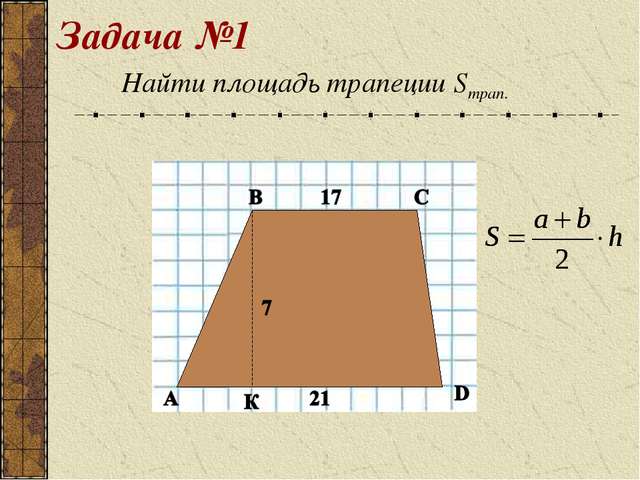 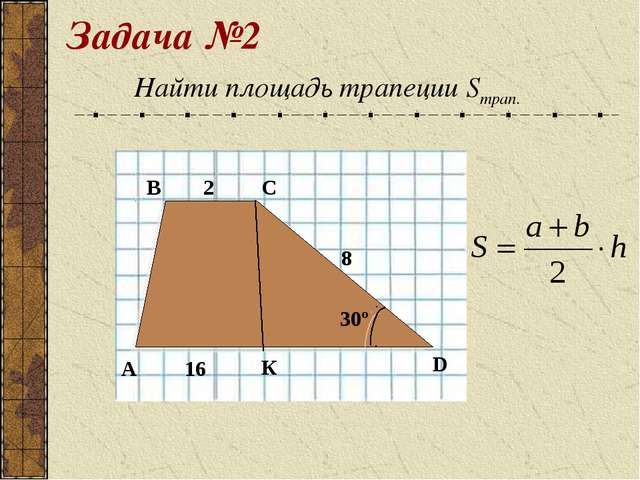 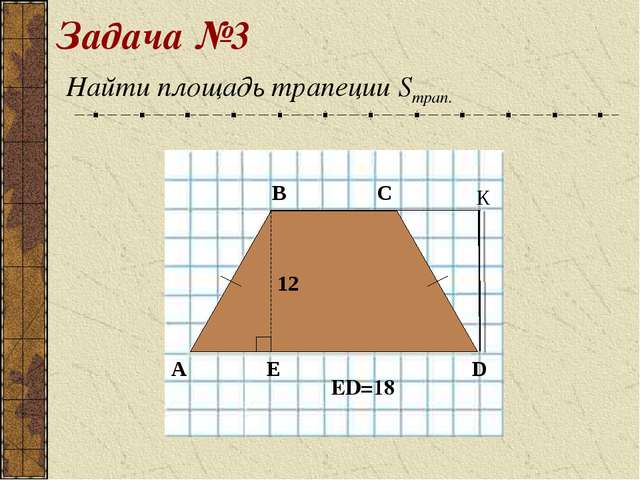 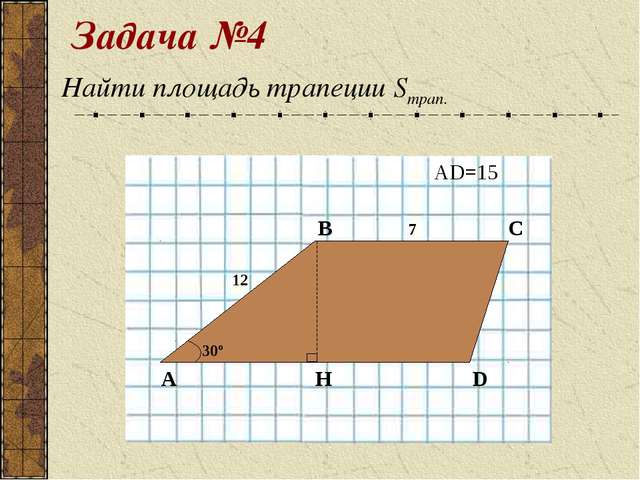 Домашнее задание: пункт 53 (теорему выучить), №480 (б), №481.713.10-13.40ОБЖТема: Пожары и взрывы на взрывопожароопасных объектах экономики и их возможные последствия. Д/З – Выписать термины: Взрывопожарные объекты, взрыв, взрывоопасные вещества, привести пример взрывчатых веществ.N№№ урокаВремяПредметКраткий план урока19.00-9.30ОБЖТема: Пожары и взрывы на взрывопожароопасных объектах экономики и их возможные последствия. Д/З – Выписать термины: Взрывопожарные объекты, взрыв, взрывоопасные вещества, привести пример взрывчатых веществ.29.40-10.10Английский язык (Прокопьева М.М.)Тема: How long does it take to travel round the world? Задание: 1) Повторить правило Relative Clauses, выполнить упражнение на закрепление: https://edu.skysmart.ru/student/povutukuzu                    2.стр.79 упр.2.6.Домашнее задание: стр.79 упр.2.729.40-10.10Английский язык (Моор И.В.)Тема: Словообразование.Употребление артиклей с географическими названиями.Работа с учебником1.с.77, упр.2.1 2.с.78, упр.2.3. Словообразование. Смотреть обучающее видео: https://www.youtube.com/watch?v=4o_OxoZz27o&t=807sДомашнее задание:С.78, упр.2.3(в тетрадь)310.20-10.50ЛитератураТема: «Жанры драматургии. Творческая история пьесы Н.В. Гоголя «Ревизор».»Познакомиться с теоретическим материалом учебникаДомашнее задание Сделать конспект
Фото домашнего задания отправлять на электронную почту – ivanova_elena94@inbox.ru (при отправке не забываем указывать ФИ, класс)411.10-11.40ГеометрияТема урока: Теорема Пифагора. Решение задач.Урок будет проходить в Zoom.У кого нет возможности подключиться, смотрим видео-урок:https://yandex.ru/video/preview/?text=видео%20урок%20по%20геометрии%208%20класс%20атанасян%20фгос%20площадь%20трапеции&path=wizard&parent-reqid=1639982748097349-7023017138768648000-vla1-5741-vla-l7-balancer-8080-BAL-2247&wiz_type=vital&filmId=3090777129731317469И решаем задачи с оформлением:Домашнее задание: пункт 53 (теорему выучить), №480 (б), №481.511.50-12.20Физика Контрольная работа по теме: «Изменение агрегатных состояний вещества»Контрольная работа по карточкам.Домашнее задание: не задано612.30-13.00ХимияТема урока: Количество веществ. Молярная масса. Решение задач.Ход урока:1. Просмотрите учебное видео на тему  «Решение задач по теме "Количество вещества. Моль. Молекулярная масса"» по ссылке: https://youtu.be/wmafVr0w19k2. Используя  материал видеоурока  и   § 18  учебника О.С. Габриелян, И.Г. Остроумов, С.А. Сладков, Химия,  8 класс, выполните упр. 6 и 7 на стр. 83. Домашнее задание: § 18, упр. 4 стр. 83  Рекомендовано отправлять работы на электронную почту, е-mail: saukova_s@list.ru713.10-13.40БиологияТема урока: «Внутренняя среда организма» (Обобщение ранее пройденного материала).Повторить п.17-19, стр.106-126, выполнить тест на платформе UCHi.RU.N№№ урокаВремяПредметКраткий план урока19.00-9.30ФизикаТема: Электрический токhttps://www.youtube.com/watch?v=Q6gR-kXBJao&list=PLvtJKssE5NrgKwiO2c5L7LeavpLaNpaau&index=11 Посмотреть фильмПрочитать § 32, 33Заполнить таблицу, используя рис. 49 на стр. 10029.40-10.10ЛитератураТема: «Жанры драматургии. Творческая история пьесы Н.В. Гоголя «Ревизор».»Познакомиться с теоретическим материалом учебникаДомашнее задание Сделать конспект
Фото домашнего задания отправлять на электронную почту – ivanova_elena94@inbox.ru (при отправке не забываем указывать ФИ, класс)310.20-10.50ОБЖТема: Пожары и взрывы на взрывопожароопасных объектах экономики и их возможные последствия. Д/З – Выписать термины: Взрывопожарные объекты, взрыв, взрывоопасные вещества, привести пример взрывчатых веществ.411.10-11.40Английский язык (Прокопьева М.М.)Тема: How long does it take to travel round the world? Задание: 1) Повторить правило Relative Clauses, выполнить упражнение на закрепление: https://edu.skysmart.ru/student/povutukuzu                    2.стр.79 упр.2.6.Домашнее задание: стр.79 упр.2.7411.10-11.40Английский язык (Моор И.В.)Тема: Словообразование.Употребление артиклей с географическими названиями.Работа с учебником1.с.77, упр.2.1 2.с.78, упр.2.3. Словообразование. Смотреть обучающее видео: https://www.youtube.com/watch?v=4o_OxoZz27o&t=807sДомашнее задание:С.78, упр.2.3(в тетрадь)511.50-12.20ГеометрияТема урока: Теорема Пифагора. Решение задач.Урок будет проходить в Zoom.У кого нет возможности подключиться, смотрим видео-урок:https://yandex.ru/video/preview/?text=видео%20урок%20по%20геометрии%208%20класс%20атанасян%20фгос%20площадь%20трапеции&path=wizard&parent-reqid=1639982748097349-7023017138768648000-vla1-5741-vla-l7-balancer-8080-BAL-2247&wiz_type=vital&filmId=3090777129731317469И решаем задачи с оформлением:Домашнее задание: пункт 53 (теорему выучить), №480 (б), №481.612.30-13.00БиологияТема урока: «Внутренняя среда организма» (Обобщение ранее пройденного материала).Повторить п.17-19, стр.106-126, выполнить тест на платформе UCHi.RU.713.10-13.40Химия Тема урока: Количество веществ. Молярная масса. Решение задач.Ход урока:1. Просмотрите учебное видео на тему  «Решение задач по теме "Количество вещества. Моль. Молекулярная масса"» по ссылке: https://youtu.be/wmafVr0w19k2. Используя  материал видеоурока  и   § 18  учебника О.С. Габриелян, И.Г. Остроумов, С.А. Сладков, Химия,  8 класс, выполните упр. 6 и 7 на стр. 83. Домашнее задание: § 18, упр. 4 стр. 83  Рекомендовано отправлять работы на электронную почту, е-mail: saukova_s@list.ruN№№ урокаВремяПредметКраткий план урока19.00-9.30ГеометрияПлатформа Российская Электронная Школа(РЭШ) Тема «Теорема о площади треугольника»1.Откройте тетради, запишите число и тему урока «Теорема о площади треугольника»2 . При просмотре материала, прослушайте материал, выполните соответствующие записи и разборы заданий в тетрадь. Для просмотра видео урока пройдите по ссылке. Выполните задания раздела «основная часть» и «тренировочные задания», вышлите результат выполнения тренировочных заданий  https://resh.edu.ru/subject/lesson/2032/main/. 3.По учебнику прочитайте п.100 и решите самостоятельно аналогичные задания по учебнику №1020,102229.40-10.10Английский язык (1п.) Березина Ю.А.Тема: Средства массовой информацииЗадание: 1) c.56 рубрика Word box-выписать слова с переводом. Отчитать.                    2) с.56 упр.1.подготовить чтение и перевод текста. (отправить аудиофайл)Домашнее задание: с.56-слова наизусть. 29.40-10.10Английский язык (2п.) Прокопьева М.М.Тема: Тhe Mass Media fact files.Задание: 1) c.56 рубрика Word box-выписать слова с переводом. Отчитать.                    2) с.56 упр.1.подготовить чтение и перевод текста. (отправить аудиофайл)Домашнее задание: с.56-слова наизусть. 310.20-10.50ХимияТема урока: Кислородные соединения азотаХод урока:1. Просмотрите учебное видео на тему  «Кислородосодержащие соединения азота» по ссылке: https://youtu.be/o5FoUjkHQBk 2. Используя  материал видео,  § 18  учебника О.С. Габриелян, И.Г. Остроумов, С.А. Сладков, Химия,  9 класс    и таблицу Д.И. Менделеева,  выполните упр. 2 на стр. 99.3. Выполните упр. 5 (а, в)  и упр.6 (а)  на стр.99В упражнении 6(а)  в уравнениях 1-4 расставьте коэффициенты методом электронного баланса, составив электронные уравнения для окислителя и восстановителя. Укажите окислитель и восстановитель. Домашнее задание: §18 изучить, выполнить упр. 5 (б) и упр.6(б) на стр. 99Рекомендовано отправлять работы на электронную почту, е-mail: saukova_s@list.ru411.10-11.40ОБЖТема- Информационная безопасность. Д/З – Выписать термины: Социальная сеть информационная безопасность детей, персональные данные, защита персональных данных.511.50-12.20Русский языкТема: «Сложноподчиненные предложения с придаточными
определительными»Познакомиться с теоретическим материалом учебника
Просмотреть видеоурок, сделать краткие записиhttps://www.youtube.com/watch?v=_z2PbmpxvR0Выполнить упражнение 107Домашнее заданиеТеоретический материал выучить, выполнить упражнение 111Фото домашнего задания отправлять на электронную почту – ivanova_elena94@inbox.ru (при отправке не забываем указывать ФИ, класс)612.30-13.00ГеографияТема: Химико-лесной комплекс. Химическая промышленность.Задание:Просмотреть видео по ссылке:   https://www.youtube.com/watch?v=X52sX2ZuPac&t=23sстр. 39-40 вопросы 1-4стр. 71-72 вопросы 1-2Домашнее задание: п. 6, п.11 пересказЭлектронная почта для отправки домашнего задания на проверку: galhik@mail.ru713.10-13.40ИнформатикаТема урока:  Информационная культура. Перспективы развития ИКТ.Прочитать параграф 4.2.  стр 144 – 145. Записать в тетрадь самое важное! (Внимание!!!  Будут учебники, где страницы могут не совпадать, смотрите по оглавлению).Домашнее задание: стр. 146, вопрос 1  в тетради письменно!Все результаты высылать на почту: lyamkin-1990@mail.ru или в контакте в группе «информатика» своего классного руководителяВАЖНО !   В письме указывать фамилию и подгруппу!Например: Букварин Сергей, 9 класс, 2 группаN№№ урокаВремяПредметКраткий план урока19.00-9.30Английский язык (1п.) Березина Ю.А.Тема: Средства массовой информацииЗадание: 1) c.56 рубрика Word box-выписать слова с переводом. Отчитать.                    2) с.56 упр.1.подготовить чтение и перевод текста. (отправить аудиофайл)Домашнее задание: с.56-слова наизусть. 19.00-9.30Английский язык (2п.) Прокопьева М.М.Тема: Тhe Mass Media fact files.Задание: 1) c.56 рубрика Word box-выписать слова с переводом. Отчитать.                    2) с.56 упр.1.подготовить чтение и перевод текста. (отправить аудиофайл)Домашнее задание: с.56-слова наизусть. 29.40-10.10Русский языкТема: Сложноподчиненные предложения с несколькими придаточными. Знаки препинания при нихПросмотр видеоурока https://www.youtube.com/watch?v=RW-rqDz3oGQ&t=5sДомашнее задание: решение тестов на образовательной платформе «Онлайн-школа Фоксфорд» https://foxford.ru/trainings/1834310.20-10.50ГеографияТема: Химико-лесной комплекс. Химическая промышленность.Задание:Просмотреть видео по ссылке:   https://www.youtube.com/watch?v=X52sX2ZuPac&t=23sстр. 39-40 вопросы 1-4стр. 71-72 вопросы 1-2Домашнее задание: п. 6, п.11 пересказЭлектронная почта для отправки домашнего задания на проверку: galhik@mail.ru411.10-11.40ХимияТема урока: Кислородные соединения азотаХод урока:1. Просмотрите учебное видео на тему  «Кислородосодержащие соединения азота» по ссылке: https://youtu.be/o5FoUjkHQBk 2. Используя  материал видео,  § 18  учебника О.С. Габриелян, И.Г. Остроумов, С.А. Сладков, Химия,  9 класс    и таблицу Д.И. Менделеева,  выполните упр. 2 на стр. 99.3. Выполните упр. 5 (а, в)  и упр.6 (а)  на стр.99В упражнении 6(а)  в уравнениях 1-4 расставьте коэффициенты методом электронного баланса, составив электронные уравнения для окислителя и восстановителя. Укажите окислитель и восстановитель. Домашнее задание: §18 изучить, выполнить упр. 5 (б) и упр.6(б) на стр. 99Рекомендовано отправлять работы на электронную почту, е-mail: saukova_s@list.ru511.50-12.20ИнформатикаТема урока:  Информационная культура. Перспективы развития ИКТ.Прочитать параграф 4.2.  стр 144 – 145. Записать в тетрадь самое важное! (Внимание!!!  Будут учебники, где страницы могут не совпадать, смотрите по оглавлению).Домашнее задание: стр. 146, вопрос 1  в тетради письменно!Все результаты высылать на почту: lyamkin-1990@mail.ru или в контакте в группе «информатика» своего классного руководителяВАЖНО !   В письме указывать фамилию и подгруппу!Например: Букварин Сергей, 9 класс, 2 группа612.30-13.00ОБЖТема- Информационная безопасность. Д/З – Выписать термины: Социальная сеть информационная безопасность детей, персональные данные, защита персональных данных.N№№ урокаВремяПредметКраткий план урока19.00-9.30ХимияТема урока: Кислородные соединения азотаХод урока:1. Просмотрите учебное видео на тему  «Кислородосодержащие соединения азота» по ссылке: https://youtu.be/o5FoUjkHQBk 2. Используя  материал видео,  § 18  учебника О.С. Габриелян, И.Г. Остроумов, С.А. Сладков, Химия,  9 класс    и таблицу Д.И. Менделеева,  выполните упр. 2 на стр. 99.3. Выполните упр. 5 (а, в)  и упр.6 (а)  на стр.99В упражнении 6(а)  в уравнениях 1-4 расставьте коэффициенты методом электронного баланса, составив электронные уравнения для окислителя и восстановителя. Укажите окислитель и восстановитель. Домашнее задание: §18 изучить, выполнить упр. 5 (б) и упр.6(б) на стр. 99Рекомендовано отправлять работы на электронную почту, е-mail: saukova_s@list.ru29.40-10.10ОБЖТема- Информационная безопасность. Д/З – Выписать термины: Социальная сеть информационная безопасность детей, персональные данные, защита персональных данных.310.20-10.50Английский язык (1п.) Кузнецова О.В.Тема урока: Работа с новой лексикой Выполнить задание в интерактивной тетради https://edu.skysmart.ru/student/hupepedaloДомашнее задание : повторить слова с.33.37, праивло с.180-181310.20-10.50Английский язык (2п.) Прокопьева М.М.Тема: Тhe Mass Media fact files.Задание: 1) c.56 рубрика Word box-выписать слова с переводом. Отчитать.                    2) с.56 упр.1.подготовить чтение и перевод текста. (отправить аудиофайл)Домашнее задание: с.56-слова наизусть. 411.10-11.40Русский языкТема: Сложноподчиненные предложения с придаточными образа действия, меры, степени и сравнительнымиДомашнее задание:П.27, упр.156Выслать на почту:  natali.buyanova.7572@mail.ru 511.50-12.20ГеографияТема: Химико-лесной комплекс. Химическая промышленность.Задание:Просмотреть видео по ссылке:   https://www.youtube.com/watch?v=X52sX2ZuPac&t=23sстр. 39-40 вопросы 1-4стр. 71-72 вопросы 1-2Домашнее задание: п. 6, п.11 пересказЭлектронная почта для отправки домашнего задания на проверку: galhik@mail.ru612.30-13.00ИнформатикаТема урока:  Информационная культура. Перспективы развития ИКТ.Прочитать параграф 4.2.  стр 144 – 145. Записать в тетрадь самое важное! (Внимание!!!  Будут учебники, где страницы могут не совпадать, смотрите по оглавлению).Домашнее задание: стр. 146, вопрос 1  в тетради письменно!Все результаты высылать на почту: lyamkin-1990@mail.ru или в контакте в группе «информатика» своего классного руководителяВАЖНО !   В письме указывать фамилию и подгруппу!Например: Букварин Сергей, 9 класс, 2 группаN№№ урокаВремяПредметКраткий план урока19.00-9.30Русский языкТема: Правописание местоимений. Морфологические нормыДомашнее задание: Учебник (1 часть)  П.48, упр.254Выслать на почту:  natali.buyanova.7572@mail.ru29.40-10.10Английский языкМодуль 2 «Living and spending».Работа с лексическим материалом раздела. Работа с образовательной платформой «Российская электронная школа». Урок 8 «Spending money». Посмотреть видеоурок. Выполнить следующие задания из «Тренировочных заданий»- задание 8,9,11,13.  Выполненные задания  рекомендуется отправить на электронную почту alyoshkinalena@yandex.ru https://resh.edu.ru/subject/lesson/5428/start/160522/310.20-10.50Литература Тема: А. К. Толстой Художественный мир А.К.Толстогоhttps://yandex.ru/video/preview/?filmId=568286632809909727&from=tabbar&parent-reqid=1639973830330301-17703176050537041736-sas3-0893-4f3-sas-l7-balancer-8080-BAL-3091&text=%D0%96%D0%B8%D0%B7%D0%BD%D1%8C+%D0%B8+%D1%82%D0%B2%D0%BE%D1%80%D1%87%D0%B5%D1%81%D1%82%D0%B2%D0%BE+%D0%90.%D0%9A.%D0%A2%D0%BE%D0%BB%D1%81%D1%82%D0%BE%D0%B3%D0%BE%2CДомашнее задание: Жизнь и творчество А.К.Толстого,  основные мотивы и образы.  Любовная лирика А.Толстого. Анализ стихотворений Толстого «Не верь, мой друг, когда в избытке горя..», «Средь шумного бала случайно..», «Осень. Обсыпается весь наш бедный сад..»Выслать на почту:  natali.buyanova.7572@mail.ru411.10-11.40ФизикаТема: Масса молекул. Количество вещества https://www.youtube.com/watch?v=hXkIYZZYfz4&list=PLvtJKssE5NrjCwT9X0Pty3ZIgb0fFLUsZ&index=24Посмотреть видеофрагментыПрочитать §25(4), 27(3)Решить № 6 на стр. 8, № 14 на стр.10511.50-12.20ГеометрияПлатформа Российская Электронная Школа(РЭШ)Тема «Перпендикулярность прямой и плоскости»1.Откройте тетради, запишите число и тему урока «Перпендикулярность прямой и плоскости»2 . При просмотре материала, выполните соответствующие чертежи и записи в тетрадь.  Для просмотра видео урока пройдите по ссылке https://resh.edu.ru/subject/lesson/4724/main/20415/ (основная часть до признака перпендикулярности прямой и плоскости) 3. Прочитайте п.15-16 учебника и решите самостоятельно  №116, 117612.30-13.00Физическая культура1. Поднимание на носки 3х100. Стоять на краю ступеньки.2. Выпады 3х15 на каждую ногу.(Техника кувырка назад с выходом в стойку)713.10-13.40АстрономияТема: Малые тела Солнечной системыhttps://go.mail.ru/search_video?q=%D0%BC%D0%B0%D0%BB%D1%8B%D0%B5%20%D1%82%D0%B5%D0%BB%D0%B0%20%D1%81%D0%BE%D0%BB%D0%BD%D0%B5%D1%87%D0%BD%D0%BE%D0%B9%20%D1%81%D0%B8%D1%81%D1%82%D0%B5%D0%BC%D1%8B%20%D0%B2%D0%B8%D0%B4%D0%B5%D0%BE&d=4304756199258854657&s=youtube&sig=0c7ff1cf61Посмотреть видеофрагментПрочитать § 17 учебникаОтветить на вопросы в конце параграфаN№№ урокаВремяПредметКраткий план урока19.00-9.30Английский языкМодуль 2 «Living and spending».Работа с лексическим материалом раздела. Работа с образовательной платформой «Российская электронная школа». Урок 8 «Spending money». Посмотреть видеоурок. Выполнить следующие задания из «Тренировочных заданий»- задание 8,9,11,13.  Выполненные задания  рекомендуется отправить на электронную почту alyoshkinalena@yandex.ru https://resh.edu.ru/subject/lesson/5428/start/160522/29.40-10.10ФизикаТема: Масса молекул. Количество вещества https://www.youtube.com/watch?v=hXkIYZZYfz4&list=PLvtJKssE5NrjCwT9X0Pty3ZIgb0fFLUsZ&index=241.Посмотреть видеофрагменты2.Прочитать §25(4), 27(3)3.Решить № 6 на стр. 8, № 14 на стр.10310.20-10.50Геометрия Платформа Российская Электронная Школа(РЭШ)Тема «Перпендикулярность прямой и плоскости»1.Откройте тетради, запишите число и тему урока «Перпендикулярность прямой и плоскости»2 . При просмотре материала, выполните соответствующие чертежи и записи в тетрадь.  Для просмотра видео урока пройдите по ссылке https://resh.edu.ru/subject/lesson/4724/main/20415/ (основная часть до признака перпендикулярности прямой и плоскости) 3. Прочитайте п.15-16 учебника и решите самостоятельно  №116, 117411.10-11.40Физическая культура1. Поднимание на носки 3х100. Стоять на краю ступеньки.2. Выпады 3х15 на каждую ногу.(Техника кувырка назад с выходом в стойку)511.50-12.20ОБЖТема -  Защита населения и территорий от чрезвычайных ситуаций техногенного характера. Д/З § 14 , Стр. 71,73,74- Выписать термины.612.30-13.00АстрономияТема: Малые тела Солнечной системыhttps://go.mail.ru/search_video?q=%D0%BC%D0%B0%D0%BB%D1%8B%D0%B5%20%D1%82%D0%B5%D0%BB%D0%B0%20%D1%81%D0%BE%D0%BB%D0%BD%D0%B5%D1%87%D0%BD%D0%BE%D0%B9%20%D1%81%D0%B8%D1%81%D1%82%D0%B5%D0%BC%D1%8B%20%D0%B2%D0%B8%D0%B4%D0%B5%D0%BE&d=4304756199258854657&s=youtube&sig=0c7ff1cf611.Посмотреть видеофрагмент2.Прочитать § 17 учебника3.Ответить на вопросы в конце параграфа713.10-13.40Родной языкТрудные случаи правописания морфем.	Подготовка к контрольной работе813.50-14.20Конс.русскийПризнаки стилей речи. Предупреждение ошибок при определении стиля текста	Тестовая часть, задания с 22 по 26 егэ.	Сайт «Решу ЕГЭ»N№№ урокаВремяПредметКраткий план урока19.00-9.30Физическая культура1. Поднимание на носки 3х100. Стоять на краю ступеньки.2. Выпады 3х15 на каждую ногу.(Техника кувырка назад с выходом в стойку)29.40-10.10ГеометрияПлатформа Российская Электронная Школа(РЭШ)Тема «Перпендикулярность прямой и плоскости»1.Откройте тетради, запишите число и тему урока «Перпендикулярность прямой и плоскости»2 . При просмотре материала, выполните соответствующие чертежи и записи в тетрадь.  Для просмотра видео урока пройдите по ссылке https://resh.edu.ru/subject/lesson/4724/main/20415/ (основная часть до признака перпендикулярности прямой и плоскости) 3. Прочитайте п.15-16 учебника и решите самостоятельно  №116, 117310.20-10.50Английский язык (1п) Алешкина Е.Б.Модуль 2 «Living and spending».Работа с лексическим материалом раздела. Работа с образовательной платформой «Российская электронная школа». Урок 8 «Spending money». Посмотреть видеоурок. Выполнить следующие задания из «Тренировочных заданий»- задание 8,9,11,13.  Выполненные задания  рекомендуется отправить на электронную почту alyoshkinalena@yandex.ru https://resh.edu.ru/subject/lesson/5428/start/160522/310.20-10.50Английский язык (2п) Кузнецова О.В.Тема урока:  Защита окружающей среды1 повторить правило GR 5-6, с.51№132 с.52№1(а)Домашнее задание: выучить с.48№1411.10-11.40Русский языкТема: «Подготовка к ЕГЭ. Контрольное тестирование.»Выполнить тест из раздела «Подготовка к ЕГЭ» в конце раздела «Морфология и орфография»Домашнее заданиеВыполнить тест https://rus-ege.sdamgia.ru/ 511.50-12.20ФизикаТема: Масса молекул. Количество вещества https://www.youtube.com/watch?v=hXkIYZZYfz4&list=PLvtJKssE5NrjCwT9X0Pty3ZIgb0fFLUsZ&index=241.Посмотреть видеофрагменты2.Прочитать §25(4), 27(3)3.Решить № 6 на стр. 8, № 14 на стр.10612.30-13.00ЛитератураТема: «Умереть так, как умер Базаров, – все равно, что сделать великий подвиг»Прочитать критические статьи из учебникаДомашнее заданиеНаписать сочинение по заявленной темеФото домашнего задания отправлять на электронную почту – ivanova_elena94@inbox.ru (при отправке не забываем указывать ФИ, класс)713.10-13.40Конс.математикаРешите с сайта Решу ЕГЭ вариант №10 из декабрьских вариантов. Вышлите результаты выполнения.N№№ урокаВремяПредметКраткий план урока19.00-9.30ЛитератураТема: А. А. Ахматова Психологическая глубина и яркость любовной лирики.Просмотр видеофильма https://www.youtube.com/watch?v=59PZlBFq5mk&t=157sСоставить конспект по видеофильмуСтихотворение «Мне голос был. Он звал утешно…» наизусть.29.40-10.10Физическая культура1. Поднимание на носки 3х100. Стоять на краю ступеньки.2. Выпады 3х15 на каждую ногу.(Техника кувырка назад с выходом в стойку)310.20-10.50ОбществознаниеТема «Социальные нормы и отклоняющееся поведение» п.13. www.youtube.com/watch?v=0I__l_beUQ8 Из презентации составить схему девиантного поведения и его видов411.10-11.40Английский языкТема урока: Лексика и устная речьВыполнить задание на учи.руДомашнее задание : слова с.46,47 , с.50№1511.50-12.20Химия (проф.)Тема урока:  Классификация простых веществ. ВодородХод урока:1. Просмотрите учебное видео на тему  «Водород» по ссылке: https://youtu.be/ezoOg1dF1j42. Используя  материал видео   и  § 1  учебника В.В. Еремин с соавт,  Химия, 11 класс (углубленный уровень), выполните упражнения по инструктивной карточке.  Домашнее задание: § 1, упр. 5,7 на стр. 9.Рекомендовано отправлять работы на электронную почту, е-mail: saukova_s@list.ru612.30-13.00N№№ урокаВремяПредметКраткий план урока19.00-9.30ОбществознаниеТема «Социальные нормы и отклоняющееся поведение» п.13. www.youtube.com/watch?v=0I__l_beUQ8 Из презентации составить схему девиантного поведения и его видов29.40-10.10Русский языкТема: Сочетание знаков препинания Подготовка к ЕГЭДомашнее задание: Учебник (2 часть) П.108, упр.151Выслать на почту:  natali.buyanova.7572@mail.ru310.20-10.50Физическая культура1. Поднимание на носки 3х100. Стоять на краю ступеньки.2. Выпады 3х15 на каждую ногу.(Техника кувырка назад с выходом в стойку)411.10-11.40ЭкономикаТема «Деньги»Видеофрагмент: www.youtube.com/watch?v=v3aLRTPN8cY Д.з. решить тест 5 на сайте «Решу ЕГЭ»511.50-12.20Английский язык (1п) Кузнецова О.В.Тема урока: Лексика и устная речьВыполнить задание на учи.руДомашнее задание : слова с.46,47 , с.50№1511.50-12.20Английский язык (2п) Алешкина Е.Б.Модуль 3А «Responsibility». Работа с лексическим материалом раздела. Работа с образовательной платформой «Российская электронная школа». Урок 15 «Crime and Punishment». Посмотреть видеоурок. Выполнить следующие задания из «Тренировочных заданий»- задание 1,3,7,10.  Выполненные задания  рекомендуется отправить на электронную почту alyoshkinalena@yandex.ru https://resh.edu.ru/subject/lesson/4801/train/154530/ 612.30-13.00ГеометрияПлатформа Российская Электронная Школа(РЭШ) Тема «Взаимное расположение сферы и плоскости.  Касательная плоскость к сфере»1.Откройте тетради, запишите число и тему урока «Взаимное расположение сферы и плоскости.  Касательная плоскость к сфере»2.  При просмотре материала, выполните соответствующие чертежи и записи в тетрадь.  Для    просмотра видео урока пройдите по ссылке https://resh.edu.ru/subject/lesson/4034/main/22795/(основная часть  от взаимного расположения сферы и плоскости), выполните тренировочные задания, вышлите результаты выполнения3. Прочитайте п.44-45 учебника и решите самостоятельно  №375713.10-13.40Конс.русскийВыполнение заданий по ссылке учителяhttps://rus-ege.sdamgia.ru/test?id=26625008N№№ урокаВремяПредметКраткий план урока19.00-9.30-29.40-10.10ОбществознаниеТема «Социальные нормы и отклоняющееся поведение» п.13. www.youtube.com/watch?v=0I__l_beUQ8 Из презентации составить схему девиантного поведения и его видов310.20-10.50ЛитератураТема: А. А. Ахматова Психологическая глубина и яркость любовной лирики.1.Просмотр видеофильма https://www.youtube.com/watch?v=59PZlBFq5mk&t=157s2.Составить конспект по видеофильму3.Стихотворение «Мне голос был. Он звал утешно…» наизусть.411.10-11.40Алгебра511.50-12.20Физическая культура1. Поднимание на носки 3х100. Стоять на краю ступеньки.2. Выпады 3х15 на каждую ногу.(Техника кувырка назад с выходом в стойку)612.30-13.00Английский языкМодуль 3А «Responsibility». Работа с лексическим материалом раздела. Работа с образовательной платформой «Российская электронная школа». Урок 15 «Crime and Punishment». Посмотреть видеоурок. Выполнить следующие задания из «Тренировочных заданий» - задание 1,3,7,10.  Выполненные задания рекомендуется отправить на электронную почту alyoshkinalena@yandex.ru https://resh.edu.ru/subject/lesson/4801/train/154530/ N№№ урокаВремяПредметКраткий план урока113:00–13:30Русский языкТема: Повторение и обобщение изученного по теме «Имя существительное»Домашнее задание.  Упр.312,313, устно вопросы и задания на стр.159Выслать на почту:  natali.buyanova.7572@mail.ru213:40–14:10Английский язык (1п) Алешкина Е.Б.«Путешествие в Лондон». Работа над навыками чтения, повторение страноведческого материала. Выполнить упр. 6 стр. 88- прочитать текст. Закончить представленные после текста предложения, исходя из содержания прочитанного. Дополненные предложения записать в тетрадь. Выполненные задания  рекомендуется отправить на электронную почту alyoshkinalena@yandex.ru 213:40–14:10Английский язык (2п) Кузнецова О.В.Тема урока: Праздники в ВеликобританииВыполнить задание в интерактивной тетради https://edu.skysmart.ru/student/xosivitekeДомашнее задание : с.87№5, выучить с.81№5,с.76№63-414:20–15:40Технология (Черногор И.В.)Изготовление проектного изделия, используя текстильные материалы.Выполнить новогодний колокольчик из пластиковой бутылки, используя также нитки остатки ткани, пуговицы, паетки и т.д. Изготовление изделия расчитано на два занятия 14 и 21 декабря. Варианты изготовления колокольчиков  смотрите в группе . Этапы изготовления фотографировать и отправить учителю рекомендую по электронной почте irina_tehnologia@mail.ru3-414:20–15:40Технология (Ермолаев С.А.)Прочитать §10.3, , письменно ответить на вопросы в конце параграфа стр.149              .Прочитать §10.4, , письменно ответить на вопросы в конце параграфа стр.151https://vk.com/doc69416758_620639000?hash=910bf5c40164d3beb5&dl=29428bbba7285cd83aДомашнее задание отправить на почту maou_tehnolog@mail.ruв теме письма указывайте свою фамилию и класс515:50–16:20МатематикаТема: Отрицательные дробиОтветить на вопросы письменно №436, № 437, №438.№ 444, 446,449(а,б,в)Д.З.  Стр. 87-88 учить, №№ 449(г,д,е), 450(а)616:30–17:00ИсторияТема: Завоевание турками-османами Балканского полуострова.Просмотреть видео-урок: https://www.youtube.com/watch?v=1QmPRfnGfbg Домашняя работа:П24  стр208-213 прочитать (новый учебник)П25(старый учебник)Заполнить таблицу, перейдя по ссылке https://docs.google.com/document/d/1D3AKg6Pnj_64h02LDYvgXv_KoTTawW07K7H1HJHnSNU/edit?usp=sharing Выслать работу tlell2936@gmail.comN№№ урокаВремяПредметКраткий план урока113:00–13:30История Тема: Завоевание турками-османами Балканского полуострова.Просмотреть видео-урок: https://www.youtube.com/watch?v=1QmPRfnGfbg Домашняя работа:П24  стр208-213 прочитать (новый учебник)П25(старый учебник)Заполнить таблицу, перейдя по ссылке https://docs.google.com/document/d/1D3AKg6Pnj_64h02LDYvgXv_KoTTawW07K7H1HJHnSNU/edit?usp=sharing Выслать работу tlell2936@gmail.com213:40–14:10Русский языкТема: Повторение и обобщение изученного по теме «Имя существительное»Выполнение заданий на образовательной платформе «Skysmart Класс» https://edu.skysmart.ru/student/fetosuzubu314:20–14:50МатематикаПлатформа Российская Электронная Школа(РЭШ)Тема «Сравнение рациональных чисел»1.Откройте тетради, запишите число и тему урока «Рациональные числа»2.  При просмотре материала, выполните соответствующие записи в тетрадь.  Для    просмотра видео урока пройдите по ссылке   https://resh.edu.ru/subject/lesson/6889/main/236126/  Выполните задания основной части и тренировочные задания, вышлите результаты выполнения       3.Прочитайте п.3.3 и выполните  №479, 480, 482415:10–15:40Английский язык (1п) Смирнова Е.А.
https://edu.skysmart.ru/student/sononupogaГлагол бытьhttps://edu.skysmart.ru/student/xumexotehi415:10–15:40Английский язык (2п) Кузнецова О.В.Тема урока: Праздники в ВеликобританииВыполнить задание в интерактивной тетради https://edu.skysmart.ru/student/xosivitekeДомашнее задание : с.87№5, выучить с.81№5,с.76№65-615:50–17:00Технология (Черногор И.В.)Изготовление проектного изделия, используя текстильные материалы.Выполнить новогодний колокольчик из пластиковой бутылки, используя также нитки остатки ткани, пуговицы, паетки и т.д. Изготовление изделия расчитано на два занятия 14 и 21 декабря. Варианты изготовления колокольчиков  смотрите в группе . Этапы изготовления фотографировать и отправить учителю рекомендую по электронной почте irina_tehnologia@mail.ru5-615:50–17:00Технология (Ермолаев С.А.)Прочитать §10.3, , письменно ответить на вопросы в конце параграфа стр.149              .Прочитать §10.4, , письменно ответить на вопросы в конце параграфа стр.151https://vk.com/doc69416758_620639000?hash=910bf5c40164d3beb5&dl=29428bbba7285cd83aДомашнее задание отправить на почту maou_tehnolog@mail.ruв теме письма указывайте свою фамилию и классN№№ урокаВремяПредметКраткий план урока1-213:00–14:10Технология (Черногор И.В.)Изготовление проектного изделия, используя текстильные материалы.Выполнить новогодний колокольчик из пластиковой бутылки, используя также нитки остатки ткани, пуговицы, паетки и т.д. Изготовление изделия расчитано на два занятия 14 и 21 декабря. Варианты изготовления колокольчиков  смотрите в группе . Этапы изготовления фотографировать и отправить учителю рекомендую по электронной почте irina_tehnologia@mail.ru1-213:00–14:10Технология (Ермолаев С.А.)Прочитать §10.3, , письменно ответить на вопросы в конце параграфа стр.149              .Прочитать §10.4, , письменно ответить на вопросы в конце параграфа стр.151https://vk.com/doc69416758_620639000?hash=910bf5c40164d3beb5&dl=29428bbba7285cd83aДомашнее задание отправить на почту maou_tehnolog@mail.ruв теме письма указывайте свою фамилию и класс314:20–14:50Английский язык (1п) Смирнова Е.А.
https://edu.skysmart.ru/student/sononupogaГлагол бытьhttps://edu.skysmart.ru/student/xumexotehi314:20–14:50Английский язык (2п) Кузнецова О.В.Тема урока: Праздники в ВеликобританииВыполнить задание в интерактивной тетради https://edu.skysmart.ru/student/xosivitekeДомашнее задание : с.87№5, выучить с.81№5,с.76№6415:10–15:40ИсторияТема: Завоевание турками-османами Балканского полуострова.Просмотреть видео-урок: https://www.youtube.com/watch?v=1QmPRfnGfbg Домашняя работа:П24  стр208-213 прочитать (новый учебник)П25(старый учебник)Заполнить таблицу, перейдя по ссылке https://docs.google.com/document/d/1D3AKg6Pnj_64h02LDYvgXv_KoTTawW07K7H1HJHnSNU/edit?usp=sharing Выслать работу tlell2936@gmail.com515:50–16:20Русский языкТема: Гласные О-Е после шипящих в суффиксах имен существительных.Задание:Повторить правила — параграф 47-57 (для 6в класса), 44-54 (для 6г класса).Повторить словарные слова.616:30–17:00МатематикаТема: Отрицательные дробиОтветить на вопросы письменно №436, № 437, №438.№ 444, 446,449(а,б,в)Д.З.  Стр. 87-88 учить, №№ 449(г,д,е), 450(а)N№№ урокаВремяПредметКраткий план урока113:00–13:30Английский язык (1п) Алешкина Е.Б.«Путешествие в Лондон». Работа над навыками чтения, повторение страноведческого материала. Выполнить упр. 6 стр. 88- прочитать текст. Закончить представленные после текста предложения, исходя из содержания прочитанного. Дополненные предложения записать в тетрадь. Выполненные задания  рекомендуется отправить на электронную почту alyoshkinalena@yandex.ru 113:00–13:30Английский язык (2п) Кузнецова О.В.Тема урока: Праздники в ВеликобританииВыполнить задание в интерактивной тетради https://edu.skysmart.ru/student/xosivitekeДомашнее задание : с.87№5, выучить с.81№5,с.76№6213:40–14:10ИЗОЦвет в натюрморте.	Выполнение творческой работы. Диатипия, Монотипия (отпечаток, оттиск, касание, образ) 89058269392@mail.ru314:20–14:50Русский языкТема: Гласные О-Е после шипящих в суффиксах имен существительных.Задание:Повторить правила — параграф 47-57 (для 6в класса), 44-54 (для 6г класса).Повторить словарные слова.415:10–15:40МатематикаТема: Отрицательные дробиОтветить на вопросы письменно №436, № 437, №438.№ 444, 446,449(а,б,в)Д.З.  Стр. 87-88 учить, №№ 449(г,д,е), 450(а)515:50–16:20ИсторияТема: Завоевание турками-османами Балканского полуострова.Просмотреть видео-урок: https://www.youtube.com/watch?v=1QmPRfnGfbg Домашняя работа:П24  стр208-213 прочитать (новый учебник)П25(старый учебник)Заполнить таблицу, перейдя по ссылке https://docs.google.com/document/d/1D3AKg6Pnj_64h02LDYvgXv_KoTTawW07K7H1HJHnSNU/edit?usp=sharing Выслать работу tlell2936@gmail.com616:30–17:00Литература Тема: Урок развития речи. Классное сочинение по повести Н.В.Гоголя "Тарас Бульба".Задание:Отредактировать черновик сочинения по теме «Тарас Бульба — патриот Русской земли» по плану:I. Каким событиям посвящается повесть Н.В.Гоголя и кто её главный герой?
II. Образ главного героя повести.
1. Что узнали мы из первой главы о Тарасе Бульбе?
2. К чему стремится Тарас и В чём видит смысл своей жизни?
3. Как проявляет себя Тарас Бульба:
а) в отношении к сыновьям;
б) в его речи о товариществе;
в) при подготовке к бою и в битве под Дубно;
г) в момент гибели.
4. Чем особенно дорог Тарас Бульба автору?
III. Что привлекает нас в характере и поступках Тараса Бульбы?Переписать готовое сочинение в тетрадь для творческих работ, выслать фото работ на эл.почту shaman920@mail.ruN№№ урокаВремяПредметКраткий план урока113:00–13:30ОбществознаниеТема урока: «Экономика и её основные участники»Д/З п.8 вопросы для повторения устноурок онлайн платформа ZOOM   почта: bolshov_74@list.ru213:40–14:10ГеометрияТема урока: Задачи на построениеПовторение: (устный опрос на знание определений, самостоятельная работа)Изучение нового материала:Выполнить в тетради задачи , которые разобраны в учебнике:- построение отрезка, равного данному,- построение биссектрисы угла,- построение перпендикулярных прямых,Построение середины отрезка.Закрепление изученного материала: решить задачу №148, разобрать решение №153Домашнее задание: п.21-23, вопросы 16-21 (стр 50), задачи №149, 154314:20–14:50Английский язык (Моор И.В.)Тема: Ты беспокоишься о природе?	Работа на уроке:Учебник:1.С.75, упр.1.3-выписать фразы, отчитать.2.с.75, упр.1.1-прочитать, понять, ответить на вопросы.Д.З. Домашнее задание:Выполнить задание по ссылкеhttps://edu.skysmart.ru/student/penolipaku 314:20–14:50Английский язык (Наздеркина Л.Ю.)Тема:Обобщающий урок по теме "Экология"
Платформа Zoom
1. Стр.69 изучить правило по теме "Страдательный залог в настоящем времени", повторить спряжение глагола to be в настоящем времени, образование причастия прошедшего времени (V3).
2.Стр.69 упр.1.1 рассмотреть примеры употребления страдательного залога.
3.Стр.70 упр.2.1 устно перевести предложения.
4.Стр.70 упр.2.2 составить предложения (устно)
5.Домашнее задание: стр.71 упр.5.1 поставить глагол в скобках в подходящую форму (письменно), подготовить хорошее чтение текста упр.5.1.415:10–15:40Физическая культураСообщение о древних Олимпийских играх.515:50–16:20Литература Рассказ «Хорь и Калиныч». Природный ум, трудолюбие, талант, смекалка, сложные социальные отношения в деревне.https://edu.skysmart.ru/student/xosefinotu	Д.З. Стихотворение в прозе «Нищий»: тематика, художественное богатство (вопросы на стр. 294-295)616:30–17:00ГеографияТема: Географическое положение Австралия. История открытия. Рельеф и полезные ископаемыеЗадание:Посмотреть  видео по ссылке:  https://www.youtube.com/watch?v=_Ny_NbaZuJI&t=31sЗадание: Дать описание географического положения материка Австралия по плану (см. приложение). Домашнее задание: Заполнить таблицу:Электронная почта для отправки домашнего задания на проверку: galhik@mail.ruN№№ урокаВремяПредметКраткий план урока113:00–13:30Английский язык (Моор И.В.)Тема: Ты беспокоишься о природе?	Работа на уроке:Учебник:1.С.75, упр.1.3-выписать фразы, отчитать.2.с.75, упр.1.1-прочитать, понять, ответить на вопросы.Д.З. Домашнее задание:Выполнить задание по ссылкеhttps://edu.skysmart.ru/student/penolipaku 113:00–13:30Английский язык (Наздеркина Л.Ю.)Тема:Обобщающий урок по теме "Экология"
Платформа Zoom
1. Стр.69 изучить правило по теме "Страдательный залог в настоящем времени", повторить спряжение глагола to be в настоящем времени, образование причастия прошедшего времени (V3).
2.Стр.69 упр.1.1 рассмотреть примеры употребления страдательного залога.
3.Стр.70 упр.2.1 устно перевести предложения.
4.Стр.70 упр.2.2 составить предложения (устно)
5.Домашнее задание: стр.71 упр.5.1 поставить глагол в скобках в подходящую форму (письменно), подготовить хорошее чтение текста упр.5.1.213:40–14:10ОбществознаниеТема урока: «Экономика и её основные участники»Д/З п.8 вопросы для повторения устноурок онлайн платформа ZOOM   почта: bolshov_74@list.ru314:20–14:50ГеометрияТема урока: Задачи на построение1.Повторение: (устный опрос на знание определений, самостоятельная работа)2.Изучение нового материала:Выполнить в тетради задачи , которые разобраны в учебнике:- построение отрезка, равного данному,- построение биссектрисы угла,- построение перпендикулярных прямых,Построение середины отрезка.3.Закрепление изученного материала: решить задачу №148, разобрать решение №153Домашнее задание: п.21-23, вопросы 16-21 (стр 50), задачи №149, 154415:10–15:40ГеографияТема: Географическое положение Австралия. История открытия. Рельеф и полезные ископаемыеЗадание:Посмотреть  видео по ссылке:  https://www.youtube.com/watch?v=_Ny_NbaZuJI&t=31sЗадание: Дать описание географического положения материка Австралия по плану (см. приложение). Домашнее задание: Заполнить таблицу:Электронная почта для отправки домашнего задания на проверку: galhik@mail.ru515:50–16:20Физическая культура Сообщение о древних Олимпийских играх.616:30–17:00Литература Рассказ «Хорь и Калиныч». Природный ум, трудолюбие, талант, смекалка, сложные социальные отношения в деревне.https://edu.skysmart.ru/student/xosefinotu	Д.З. Стихотворение в прозе «Нищий»: тематика, художественное богатство (вопросы на стр. 294-295)N№№ урокаВремяПредметКраткий план урока012.20-12.50Физическая культураСообщение о древних Олимпийских играх.113:00–13:30ИЗОФорма и материал.	 Нарисовать эскиз интерьера (жилое помещение, офис и т.п.,) 89058269392@mail.ru213:40–14:10География Тема: Географическое положение Австралия. История открытия. Рельеф и полезные ископаемыеЗадание:Посмотреть  видео по ссылке:  https://www.youtube.com/watch?v=_Ny_NbaZuJI&t=31sЗадание: Дать описание географического положения материка Австралия по плану (см. приложение). Домашнее задание: Заполнить таблицу:Электронная почта для отправки домашнего задания на проверку: galhik@mail.ru314:20–14:50ЛитератураРассказ «Хорь и Калиныч». Природный ум, трудолюбие, талант, смекалка, сложные социальные отношения в деревне.https://edu.skysmart.ru/student/xosefinotu	Д.З. Стихотворение в прозе «Нищий»: тематика, художественное богатство (вопросы на стр. 294-295)415:10–15:40Английский язык (Моор И.В.)Ты когда-нибудь был в национальном парке?Работа на уроке:1.Употребление артиклей с географическими названиями. Смотреть обучающее видео: https://vk.com/video421858684_456239187?list=cdd7a3c4796889daff2.Работа с текстами. С.77, упр.1.1.(читать, понять)Домашнее задание:1.Выписать случаи употребления и не употребления артикля the с географическими названиями, выучить (см. видео)2.с.77, упр.1.1-выполнить задание (ответить на вопросы письменно).415:10–15:40Английский язык (Наздеркина Л.Ю.)Тема:Обобщающий урок по теме "Экология"
Платформа Zoom
1. Стр.69 изучить правило по теме "Страдательный залог в настоящем времени", повторить спряжение глагола to be в настоящем времени, образование причастия прошедшего времени (V3).
2.Стр.69 упр.1.1 рассмотреть примеры употребления страдательного залога.
3.Стр.70 упр.2.1 устно перевести предложения.
4.Стр.70 упр.2.2 составить предложения (устно)
5.Домашнее задание: стр.71 упр.5.1 поставить глагол в скобках в подходящую форму (письменно), подготовить хорошее чтение текста упр.5.1.515:50–16:20ГеометрияТема урока: Задачи на построение1.Повторение: (устный опрос на знание определений, самостоятельная работа)2.Изучение нового материала:Выполнить в тетради задачи , которые разобраны в учебнике:- построение отрезка, равного данному,- построение биссектрисы угла,- построение перпендикулярных прямых,Построение середины отрезка.3.Закрепление изученного материала: решить задачу №148, разобрать решение №153Домашнее задание: п.21-23, вопросы 16-21 (стр 50), задачи №149, 154616:30–17:00ОбществознаниеТема урока: «Экономика и её основные участники»Д/З п.8 вопросы для повторения устноурок онлайн платформа ZOOM   почта: bolshov_74@list.ruN№№ урокаВремяПредметКраткий план урока012.20-12.50ИЗОФорма и материал.	 Нарисовать эскиз интерьера (жилое помещение, офис и т.п.,) 89058269392@mail.ru113:00–13:30Геометрия Тема урока: Задачи на построение1.Повторение: (устный опрос на знание определений, самостоятельная работа)2.Изучение нового материала:Выполнить в тетради задачи , которые разобраны в учебнике:- построение отрезка, равного данному,- построение биссектрисы угла,- построение перпендикулярных прямых,Построение середины отрезка.3.Закрепление изученного материала: решить задачу №148, разобрать решение №153Домашнее задание: п.21-23, вопросы 16-21 (стр 50), задачи №149, 154213:40–14:10Английский язык (Моор И.В.)Ты когда-нибудь был в национальном парке?Работа на уроке:1.Употребление артиклей с географическими названиями. Смотреть обучающее видео: https://vk.com/video421858684_456239187?list=cdd7a3c4796889daff2.Работа с текстами. С.77, упр.1.1.(читать, понять)Домашнее задание:1.Выписать случаи употребления и не употребления артикля the с географическими названиями, выучить (см. видео)2.с.77, упр.1.1-выполнить задание (ответить на вопросы письменно).213:40–14:10Английский язык (Наздеркина Л.Ю.)Тема:Обобщающий урок по теме "Экология"
Платформа Zoom
1. Стр.69 изучить правило по теме "Страдательный залог в настоящем времени", повторить спряжение глагола to be в настоящем времени, образование причастия прошедшего времени (V3).
2.Стр.69 упр.1.1 рассмотреть примеры употребления страдательного залога.
3.Стр.70 упр.2.1 устно перевести предложения.
4.Стр.70 упр.2.2 составить предложения (устно)
5.Домашнее задание: стр.71 упр.5.1 поставить глагол в скобках в подходящую форму (письменно), подготовить хорошее чтение текста упр.5.1.314:20–14:50ГеографияТема: Географическое положение Австралия. История открытия. Рельеф и полезные ископаемыеЗадание:Посмотреть  видео по ссылке:  https://www.youtube.com/watch?v=_Ny_NbaZuJI&t=31sЗадание: Дать описание географического положения материка Австралия по плану (см. приложение). Домашнее задание: Заполнить таблицу:Электронная почта для отправки домашнего задания на проверку: galhik@mail.ru415:10–15:40ЛитератураРассказ «Хорь и Калиныч». Природный ум, трудолюбие, талант, смекалка, сложные социальные отношения в деревне.https://edu.skysmart.ru/student/xosefinotu	Д.З. Стихотворение в прозе «Нищий»: тематика, художественное богатство (вопросы на стр. 294-295)515:50–16:20ОбществознаниеТема урока: «Экономика и её основные участники»Д/З п.8 вопросы для повторения устноурок онлайн платформа ZOOM   почта: bolshov_74@list.ru616:30–17:00Физическая культураСообщение о древних Олимпийских играх.